Publicado en  el 11/02/2014 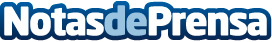 Finalizan las obras de restauración de la fachada del Museo Nacional de Artes DecorativasEl Ministerio de Educación, Cultura y Deporte, a través de la Dirección General de Bellas Artes y Bienes Culturales y de Archivos y Bibliotecas, ha llevado a cabo la restauración de la fachada principal y la reforma del vestíbulo de acceso del Museo Nacional de Artes Decorativas.Datos de contacto:Ministerio de Educación, Cultura y DeporteNota de prensa publicada en: https://www.notasdeprensa.es/finalizan-las-obras-de-restauracion-de-la_1 Categorias: Artes Visuales http://www.notasdeprensa.es